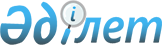 О внесении изменений и дополнений N 18 в приказ Министра экономики и бюджетного планирования Республики Казахстан от 23 сентября 2002 года N 3 "Об утверждении Единой бюджетной классификации Республики Казахстан", зарегистрированный за N 2012
					
			Утративший силу
			
			
		
					Приказ Министра экономики и бюджетного планирования Республики Казахстан от 16 сентября 2003 года N 149. Зарегистрирован в Министерстве юстиции Республики Казахстан 11 октября 2003 года N 2522. Утратил силу - приказом Министра экономики и бюджетного планирования РК от 02.06.2005г. N 75
 


Извлечение из приказа Министра экономики и бюджетного планирования






 Республики Казахстан от 02.06.2005г. N 75





      "В соответствии со статьей 27 Закона Республики Казахстан от 24 марта 1998 года "О нормативных правовых актах" и в связи с принятием постановления Правительства Республики Казахстан от 24 декабря 2004 года N 1362 "Об утверждении Единой бюджетной классификации Республики Казахстан" ПРИКАЗЫВАЮ:






      1. Признать утратившими силу приказы по Единой бюджетной классификации согласно приложению к настоящему приказу.






      2. Настоящий приказ вводится в действие с даты подписания и распространяется на отношения, возникшие с 1 января 2005 года.





 




      Министр





 




                                    Приложение 






                                    к приказу Министра 






                                    экономики и бюджетного 






                                    планирования






                                    Республики Казахстан 






                                    от 02.06.2005г. N 75





 




                        Перечень приказов






                по Единой бюджетной классификации





 




      ...






      48. Приказ Министра экономики и бюджетного планирования Республики Казахстан от 16 сентября 2003 года N 149 "О внесении изменений и дополнений N 18 в приказ Министра экономики и бюджетного планирования Республики Казахстан от 23 сентября 2002 года N 3 "Об утверждении Единой бюджетной классификации Республики Казахстан", зарегистрированный за N 2012" ...".






--------------------------------------------------------------------





 



        Приказываю:

      1. Внести в 
 приказ 
 Министра экономики и бюджетного планирования Республики Казахстан от 23 сентября 2002 года N 3 "Об утверждении Единой бюджетной классификации Республики Казахстан", зарегистрированный за N 2012 (
 N 5 
 от 1 октября 2002 года - зарегистрированный за N 2013, 
 N 10 
 от 17 октября 2002 года - зарегистрированный за N 2018, 
 N 27 
 от 25 ноября 2002 года - зарегистрированный за N 2094, 
 N 37 
 от 6 декабря 2002 года - зарегистрированный за N 2101, 
 N 43 
 от 14 декабря 2002 года - зарегистрированный за N 2086, 
 N 52 
 от 6 января 2003 года - зарегистрированный за N 2119, 
 N 10 
 от 21 января 2003 года - зарегистрированный за N 2170, 
 N 15 
 от 27 января 2003 года - зарегистрированный за N 2184, 
 N 41 
 от 11 марта 2003 года - зарегистрированный за N 2223, 
 N 62 
 от 9 апреля 2003 года - зарегистрированный за N 2263, 
 N 78 
 от 5 мая 2003 года - зарегистрированный за N 2267, 
 N 101 
 от 13 июня 2003 года - зарегистрированный за N 2393, 
 N 109 
 от 30 июня 2003 года - зарегистрированный за N 2408, 
 N 127 
 от 22 июля 2003 года - зарегистрированный за N 2442, 
 N 133 
 от 29 июля 2003 года - зарегистрированный за N 2446, 
 N 134 
 от 30 июля 2003 года - зарегистрированный за N 2421) следующие изменения и дополнения:



      в Единой бюджетной классификации Республики Казахстан, утвержденной указанным приказом:



      1) в классификации доходов бюджета:



      в категории 2 "Неналоговые поступления" в классе 01 "Доходы от предпринимательской деятельности и собственности" в подклассе 3 "Прочие доходы от предпринимательской деятельности и собственности" дополнить спецификой 04 следующего содержания:



      "04 Плата за продажу права аренды земельных участков"; 



      в категории 3 "Доходы от операций с капиталом" в классе 03 "Продажа земли и нематериальных активов" в подклассе 1 "Продажа земли и нематериальных активов" дополнить спецификой 04 следующего содержания:



      "04 Поступления от продажи государством земельных участков сельскохозяйственного назначения в частную собственность";



      2) в функциональной классификации расходов:



      в функциональной группе 1 "Государственные услуги общего характера":



      в подфункции 2 "Финансовая деятельность":



      по администратору программ 105 "Аппарат акима" программу 041 "Организация обеспечения работы по выдаче разовых талонов на рынках" изложить в следующей редакции:



      "041 Организация обеспечения сбора местных налогов и работы по выдаче разовых талонов на рынках";



      по администратору программ 276 "Генеральная дирекция специальной экономической зоны "Астана - новый город" дополнить программой 032 следующего содержания:



      "032 Капитальный ремонт административных зданий Генеральной дирекции специальной экономической зоны "Астана - новый город";



      по администратору программ 277 "Исполнительный орган по специальной экономической зоне "Морпорт Актау" дополнить программой 030 следующего содержания:



      "030 Капитальный ремонт административных зданий исполнительного органа по специальной экономической зоне "Морпорт Актау";



      в функциональной группе 5 "Здравоохранение" в подфункции 2 "Охрана здоровья населения" по администратору программ 278 "Исполнительный орган санитарно-эпидемиологического надзора, финансируемый из местного бюджета":



      дополнить программами 034, 035, 036 следующего содержания:



      "034 Капитальный ремонт административных зданий исполнительных органов санитарно-эпидемиологического надзора";



      "035 Капитальный ремонт учреждений санитарно-эпидемиологического надзора";



      "036 Укрепление материально-технической базы исполнительных органов санитарно-эпидемиологического надзора";



      в функциональной группе 10 "Сельское, водное, лесное, рыбное хозяйство и охрана окружающей среды" в подфункции 5 "Охрана окружающей среды" по администратору программ 256 "Исполнительный орган по природопользованию и охране окружающей среды, финансируемый из местного бюджета" дополнить программой 033 следующего содержания:



      "033 Капитальный ремонт административных зданий исполнительных органов по природопользованию и охране окружающей среды".




      2. Департаменту методологии бюджетного процесса и функционального анализа (Д. М. Шаженова) совместно с Юридическим управлением (М. Д. Айтенов) обеспечить государственную регистрацию настоящего приказа в Министерстве юстиции Республики Казахстан.




      3. Настоящий приказ вводится в действие со дня его государственной регистрации в Министерстве юстиции Республики Казахстан.


      Министр 


					© 2012. РГП на ПХВ «Институт законодательства и правовой информации Республики Казахстан» Министерства юстиции Республики Казахстан
				